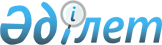 О внесении изменений в состав рабочей группы по совершенствованию таможенного законодательства
					
			Утративший силу
			
			
		
					Распоряжение Коллегии Евразийской экономической комиссии от 17 ноября 2015 года № 130. Утратило силу решением Коллегии Евразийской экономической комиссии от 19 апреля 2016 года № 35      Сноска. Утратило силу решением Коллегии Евразийской экономической комиссии от 19.04.2016 № 35 (вступает в силу по истечении 30 календарных дней с даты его официального опубликования).      1. Внести в состав рабочей группы по совершенствованию таможенного законодательства, утвержденный Решением Коллегии Евразийской экономической комиссии от 12 ноября 2013 г. № 256, следующие изменения:



      а) включить в состав рабочей группы следующих лиц:

      б) наименование раздела «От Консультативного совета по взаимодействию Евразийской экономической комиссии ибелорусско-казахстанско-российского бизнес-сообщества» изложить в следующей редакции:

      «От бизнес-сообщества государств – членов Евразийского экономического союза»;



      в) исключить Мамашеву Д.Т. из состава представителей от государственных органов Республики Казахстан, включив ее в состав представителей от бизнес-сообщества государств – членов Евразийского экономического союза (с указанием новой должности):

                    От бизнес-сообщества государств – членов

                       Евразийского экономического союза

      г) указать новую должность члена рабочей группы от Республики Беларусь:

      д) исключить из состава рабочей группы Ошакбаева Р.С.



      2. Настоящее распоряжение вступает в силу по истечении 10 календарных дней с даты его официального опубликования.      Председатель

      Коллегии Евразийской

      экономической комиссии                     В. Христенко
					© 2012. РГП на ПХВ «Институт законодательства и правовой информации Республики Казахстан» Министерства юстиции Республики Казахстан
				от Республики Казахстанот Республики КазахстанБейсенов

Марат Жумажанович– директор Департамента таможенной методологии Комитета государственных доходов Министерства финансов Республики КазахстанОт Кыргызской РеспубликиОт Кыргызской РеспубликиСулайманов

Азамат Талапбекович– первый заместитель председателя Государственной таможенной службы при Правительстве Кыргызской Республики (координатор от Кыргызской Республики, ответственный за принятие решений по вопросам совершенствования таможенного законодательства)Кулмамбетов

Самат Дилдемуратович– заведующий отделом таможенной политики Управления фискальной политики Министерства экономики Кыргызской Республики;Мамашева

Дина Талгатовна– директор департамента таможенного администрирования Национальной палаты предпринимателей Республики Казахстан «Атамекен»;Соболев 

Роман Валерьевич–директор Департамента внешнеэкономической деятельности Министерства иностранных дел Республики Беларусь;